Action Required by October 22, 2020 – registration period has been extended.Self-Registration for Navistar Hosted ApplicationsThis communication does not pertain to the registration and onboarding efforts related to the Source to Contract ivalua application, it is directed to the users of the following Navistar applications:Supplier Scorecard, Supplier Warranty Portal, eSpec and iSupplier (PDC, Direct Ship)Started in September 2020, Navistar launched a new self-registration process to improve data security and to provide self-service capabilities for our suppliers.These changes are part of Phase 2 of Navistar’s security improvements plan, which is primarily designed to keep your data safe. For Suppliers:The voluntary registration period is between September 4th and October 22nd, 2020. Starting on October 23rd, 2020 you will be prompted to complete your registration when you log into one of the Navistar applications listed above.  You will have a 14-day grace period from the time you log in to complete your registration.In order to register, you must logon to http://profile.navistar.com and provide your email or phone number.  This information is necessary for Navistar to verify your identity.Once the grace period ends, you will be required to register before logging into those applicationsStep-by-step instructions are provided in the following document with the Navistar help desk contact information: 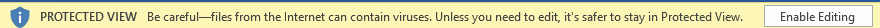 A benefit of self-registration will allow suppliers to reset their Navistar user passwords and unlock their Navistar accounts themselves without having to contact the Navistar Service Desk.  This feature will help reduce downtime if you forget your password or become locked out of your account. Once you register with your contact information, the self-service password reset feature will be available 24x7.  Once your profile registration is complete, you will be able to reset you your password at anytime by visiting: http://password.navistar.com.   For more information see https://ispri.ng/06zyp